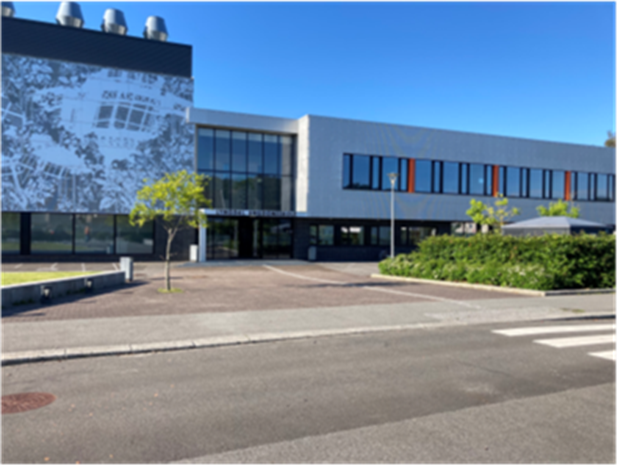 Referat FAU-møte Lyngdal UngdomsskoleDato: 07.11.2022 kl. 19.30Til stede: 8D, 8C, 8B, 8A, 10D 10B, 10A, 9D, 9C, 9C, 9A.  Forfall:10CElevrådet forteller om skole og skolemiljø:Arwen Sofie Kjøndal er elevrådsleder og fortalte om hvordan de jobber i elevrådet. Samarbeid mellom rektor og sosiallærer. Saker som blir tatt opp i elevrådet er ikke alltid like seriøse, men inneklima er et tilbakevendende tema. Julekalender, kunne gå på Kiwi i langfri og hva som selges i kantina er saker som blir tatt opp. De ønsker seg også mer aktivitet i friminuttene siden det ikke er så mye å finne på. De prøver å få til kanonballturneringer eller leker i hallen. Opptatt av at klassene skal vi bedre kjent på tvers, og at 8.trinn skal føle seg mer velkommen og trygge når de begynner på skolen. Vil at vi foreldrene skal engasjere seg mer i fellesskapet og at det skaper et trygt og godt skolemiljø. Oppfølging: Foreslår en fadderordning. Foreldrenettverksmøter på alle trinn og i alle klasser. Få til sosiale treff.De fleste har opprettet foreldrenettverksgrupper på facebook, hvor de voksne kan ha kontakt. Det meldes også om manglende initiativ, og vanskelig å få til engasjement rundt det å bli bedre kjent som nye foreldre i en klasse. I tillegg har det vært vanskelig å få utlevert klasselister. Oppfølging:Rektor: klasselister med fullt navn på elev og foresatteØnskes at FAU engasjerer seg i politiske saker, og sørge for at det er bedre dekning med sosiallærer/skoleLOS. Skolen ønsker også større dekning med sosionom som ikke er bundet opp til undervisning. Arild Vatland er foreslått til å fronte denne saken.Ordensregler Ønsker å forenkle og forkorte ordensreglementet som i dag er på 5 sider. Det er en fordel at foreldre og elever går gjennom ordensreglementet sammen og setter seg inn i hva som gjelder. Det er langt, men tydelig på ulike konsekvenser.FAU godkjenner ordensreglementet slik det foreligger i dag. Rektors hjørneSkolemiljø/utemiljø og fagJobber med elever som har lite å drive med, har lite å gjøre og som gjør ting som ikke er så konstruktive. (Eggkasting og kinaputtsmelling). Har også dialog med politiet. SkoleLOS er rundt hver fredag og er i miljøet for å få til guttegrupper og aktiviteter i miljøet. Eventuelt:Opplevelse av kollektiv avstraffelseKollektiv straff er ikke lov. Elevene opplever at når de blir straffet kollektivt hvis de ikke får sitte inne i friminuttene. Hvis det f.eks har skjedd hærverk blant 9.trinn, og de må være ute i friminuttene, mister de et gode. De straffes altså ikke kollektivt selv om det kan oppleves sånn blant elevene informerte rektor Terje Litland om.Positiv anmerkning, når noen gjør det bra.Positivt. Kan spilles inn om dette er noe som kan noteres eller brukes som muntlig tilbakemelding i hverdagen. Skal det settes i system i Edlevo, blir en stor jobb. Alt handler om kommunikasjon.Vegg mellom klasserom 8A, lekker lyd, tiltak?Tas med videre til neste gang. Oppfølging: RektorInneklimaVarierende inneklima i forhold til rom og ulike tider på året. Det er store klasser med 30 elver i klassene. Da stiger temperaturen og det blir dårlig luft. Det har vært tatt målinger som ligger innenfor normalen, men det oppleves som om det ikke er det. Samtidig er det forskjell på hvordan de ulike elevene opplever det, og det oppleves verst i sommerhalvåret. Det meldes avvik, og må følges med.Informasjon:Sosiale treff/foreldrenettverk må prioriteres og er spesielt anbefalt på 8 trinn. Se vedlegg og referat fra 8 klasse sitt foreldrenettverksmøte i 2022. Vi diskuterer både konsept og referat på kommende faumøte.  Kommunikasjon: Vi ønsker at det skal være best mulig kommunikasjon mellom skole og hjem. Der er det klart ønskelig at fau og foreldrekontakter skal være sentralt. Vi tror at god kommunikasjon sikrer bedre dialog og skaper Det er ønskelig at foreldre også tar opp saker som de har på hjertet med skolen med enten foreldrekontakter eller leder av fau. Dette for å gi FAU et oversiktsbilde over hva som rører seg på skolen. Det er ønskelig at foreldrekontakter ca. 1 gang pr måned ringer til kontaktlærer og får en status, hva som rører seg i klassen og på trinnet. (dette vil ikke handle om enkeltsaker, men ment til å gi fau og foreldre et bilde av hva som jobbes med, eller bør jobbes med i skole-hjem samarbeidet. Foreldrekontakter må dermed ivareta en god dialog mellom foreldre på det enkelte trinn, fau og skolen. Neste FAU-møte: 12.desember kl. 19.30 -21.00Referent: Vibeke Husebø